We would rather not use clip art for your child’s photo…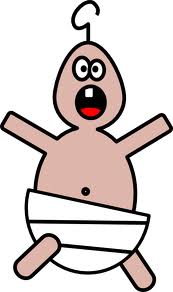 Please send your child’s baby photo by April 13, 2012 for use in the Moving On DVD.Photos can be emailed to jabodemer@aol.com or sent to school in an envelope addressed:  	ATTN: Jo Ann BodemerMs. Mark/Ms. QuirkAll photos will be returned.  Thank you to all who have already sent their photo.  We would rather not use clip art for your child’s photo…Please send your child’s baby photo by April 13, 2012 for use in the Moving On DVD.Photos can be emailed to jabodemer@aol.com or sent to school in an envelope addressed:  	ATTN: Jo Ann BodemerMs. Mark/Ms. QuirkAll photos will be returned.  Thank you to all who have already sent their photo. 